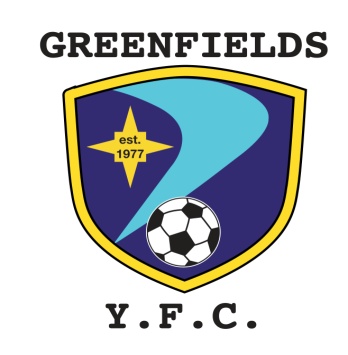 Club Complaints ProcedureIn the event that any member feels that he or she has suffered discrimination in any way orthat the Club Policies, Rules or Codes of Conduct have been broken, they should follow theprocedures below:1. Report the matter to the Club Secretary or another committee member2. The report should include:a) Details of what, when and where the occurrence took placeb) Any witness statements and namesc) Names of any others who have been treated in a similar wayd) Details of any former complaints made about the incident, date, when and to whom madee) A preference for a solution to the incident.3. The Club’s Management Committee will sit for any hearings that are requested.4. The Club’s Management Committee will have the power to:a) Warn as to future conductb) Suspend from membershipc) Remove from membership any person found to have broken the Club’s Policies or Codes of Conduct.5. Within 7 days after the hearing, written reasons for the decision & copies of minutes fromthe hearing will be sent to the individual concerned.Appeals Process1. Notification of the intention to appeal shall be made in writing to the Club Secretary oranother member of the Committee within 7 days of notification of the decision to be appealed.against.2. The date of notification of the decision shall be the date of the written decisions or, ifapplicable, the date of the written reasons for the decision.3. The appeals panel should not consist of the Committee members who heard the originalcase.4. The Club’s Management Committee will give no less than 7 days’ notice of the date, time and venue of the appeal. 5. The Club’s Management Committee shall proceed in the absence of any individual, unless it is satisfied that there are reasonable grounds for the failure of the individual to attend. 6. Decision of the Club’s Management Committee shall be final and there shall be no right of further challenge.